АДМИНИСТРАЦИЯ КАВАЛЕРОВСКОГО МУНИЦИПАЛЬНОГО РАЙОНАОТДЕЛ  ОБРАЗОВАНИЯП Р И К А З   29.01. 2020                                     пгт. Кавалерово			                   № 01-уОб усилении работы по профилактике безнадзорности, правонарушений и пропусков занятий среди несовершеннолетнихВ целях усиления работы, принятия дополнительных мер по профилактике правонарушений, безнадзорности во исполнение Федерального закона № 120 «Об основах системы профилактики и правонарушений несовершеннолетних», а также пропусков несовершеннолетними занятий без уважительной причины ПРИКАЗЫВАЮ:Руководителям общеобразовательных организаций:Усилить контроль и руководство по организации профилактической работы с обучающимися и их родителями;Обеспечить системную работу Совета Профилактики общеобразовательного учреждения, школьных служб медиации;Согласно п.2. ст. 14 ФЗ 120-ФЗ проводить постоянную работу по выявлению несовершеннолетних, семей, находящихся в ТЖС, СОП, группы риска, нуждающихся в психолого-педагогической поддержке, не посещающих и систематически пропускающих учебные занятия, своевременно ставить на профилактический учёт, проводить соответствующую работу с ними, привлекать несовершеннолетних к участию в неурочных мероприятиях, мероприятиях по формированию здорового образа жизни и законопослушного поведения.Незамедлительно информировать отдел образования о случаях правонарушений со стороны несовершеннолетних и по отношению к ним. Контроль над исполнением приказа оставляю за собой.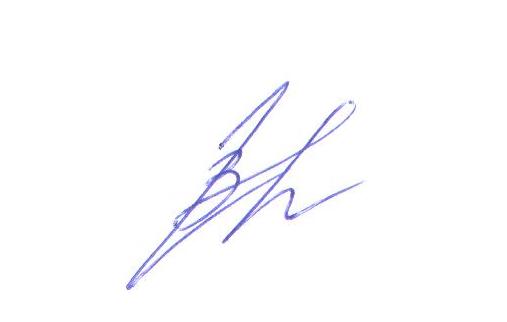 Начальник отдела  образованияГ.М. Волкова